Course Title: Functional Skills in EnglishQualification no: 3748-01Qualification no: 3748-01Start date: 13/09/2016End date: 15/07/2017Location: Elmwood School Vocational CentreLocation: Elmwood School Vocational CentreTutor: Hayley BodenTutor: Hayley BodenTutor: Hayley BodenWeek no./dateLearning Outcomes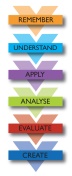 Teaching & Learning Activities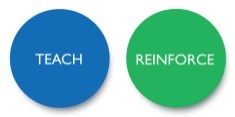 Assessment activities (How will you check learning throughout the session?)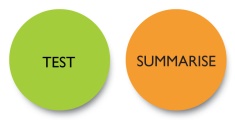 Resources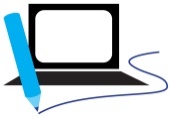 Planned opportunities to develop E & D English/Maths/work skills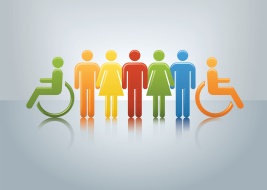 Week 113/9/16Social awarenessCourse criteriaCommunication & integration Initial AssessmentsGroup interviewsSocial gamesCourse citeriaComplete Initial assessment & Learning styles questionaireQ & AInitial assessment resultsStudent FeedbackDiscussionLearning styles Questionaire LaptopsPens/paperHandoutsProjectorCommunication Computer SkillsWriting SkillsReading SkillsWeek 220/9/16Read and understand arange ofstraightforward texts.
Identify the main points and ideas and how they are presented in a variety of texts. Purpose of texts, the main categories.Colloquialisms handout.WorksheetsHandoutsDiscussionQ & AStudent Feedback  LaptopsPens/paperHandoutsWorksheetsProjectorCommunication Computer SkillsWriting SkillsReading SkillsWeek no./dateLearning OutcomesTeaching & Learning ActivitiesAssessment activities (How will you check learning throughout the session?)ResourcesPlanned opportunities to develop E & D English/Maths/work skillsWeek 327/9/16Read and understand arange ofstraightforward texts.Read and understand texts inDetail.Worksheet on different types of text.Handout on how to identify different types of text.WorksheetsHandoutsDiscussionQ & AStudent Feedback    LaptopsPens/paperHandoutsWorksheetsProjectorCommunication Computer SkillsWriting SkillsReading SkillsWeek 44/10/16Read and understand arange ofstraightforward texts.Handout and worksheet on utilising information contained inTexts.DiscussionWorksheetsHandoutsDiscussionQ & AStudent Feedback  LaptopsPens/paperHandoutsWorksheetsProjectorCommunication Computer SkillsWriting SkillsReading SkillsWeek no./dateLearning OutcomesTeaching & Learning ActivitiesAssessment activities (How will you check learning throughout the session?)ResourcesPlanned opportunities to develop E & D English/Maths/work skillsWeek 511/10/16Read and understand arange ofstraightforward texts.Identify suitable responses toTexts.Reading worksheet WorksheetsHandoutsDiscussionQ & AStudent Feedback  LaptopsPens/paperHandoutsWorksheetsProjectorCommunication Computer SkillsWriting SkillsReading SkillsWeek 6 18/10/16Read and understand arange ofstraightforward texts.Reading mock exam WorksheetsHandoutsDiscussionQ & AStudent Feedback  LaptopsPens/paperHandoutsWorksheetsProjectorCommunication Computer SkillsWriting SkillsReading SkillsWeek no./dateLearning OutcomesTeaching & Learning ActivitiesAssessment activities (How will you check learning throughout the session?)ResourcesPlanned opportunities to develop E & D English/Maths/work skillsWeek 725/10/16Half term holidaysHalf term holidaysHalf term holidaysHalf term holidaysHalf term holidaysWeek 81/11/16Write a range of textsto communicateinformation, ideas andopinions, using formatsand styles suitable fortheir purpose andaudience.
Write clearly and coherently,including an appropriate level ofdetail.WorksheetsHandoutsDiscussionQ & AStudent Feedback  LaptopsPens/paperHandoutsWorksheetsProjectorCommunication Computer SkillsWriting SkillsReading SkillsWeek 98/11/16Write a range of textsto communicateinformation, ideas andopinions, using formatsand styles suitable fortheir purpose andaudience.Present information in a logical sequence.WorksheetsHandoutsDiscussionQ & AStudent Feedback  LaptopsPens/paperHandoutsWorksheetsProjector Communication Computer SkillsWriting SkillsReading SkillsWeek no./dateLearning OutcomesTeaching & Learning ActivitiesAssessment activities (How will you check learning throughout the session?)ResourcesPlanned opportunities to develop E & D English/Maths/work skillsWeek 1015/11/16Write a range of textsto communicateinformation, ideas andopinions, using formatsand styles suitable fortheir purpose andaudience.Use language, format and structure suitable for purpose and audience.WorksheetsHandoutsDiscussionQ & AStudent Feedback  LaptopsPens/paperHandoutsWorksheetsProjectorCommunication Computer SkillsWriting SkillsReading SkillsWeek 1122/11/16Write a range of textsto communicateinformation, ideas andopinions, using formatsand styles suitable fortheir purpose andaudience.Use correct grammar, including correct and consistent use of tense.WorksheetsHandoutsDiscussionQ & AStudent Feedback  LaptopsPens/paperHandoutsWorksheetsProjectorCommunication Computer SkillsWriting SkillsReading SkillsWeek 1229/11/16Write a range of textsto communicateinformation, ideas andopinions, using formatsand styles suitable fortheir purpose andaudience.Ensure written work includes generally accurate punctuation and spelling and that meaning is clear.WorksheetsHandoutsDiscussionQ & AStudent Feedback  LaptopsPens/paperHandoutsWorksheetsProjector Communication Computer SkillsWriting SkillsReading SkillsWeek no./dateLearning OutcomesTeaching & Learning ActivitiesAssessment activities (How will you check learning throughout the session?)ResourcesPlanned opportunities to develop E & D English/Maths/work skillsWeek 136/12/16Write a range of textsto communicateinformation, ideas andopinions, using formatsand styles suitable fortheir purpose andaudience.Writing mock examTutorialsWorksheetsHandoutsDiscussionQ & AStudent Feedback  LaptopsPens/paperHandoutsWorksheetsProjector Communication Computer SkillsWriting SkillsReading SkillsWeek 14, 15, 16, 1713/12/16 – 3/1/16Christmas HolidaysChristmas HolidaysChristmas HolidaysChristmas HolidaysChristmas HolidaysWeek 1810/1/17Take full part in formaland informaldiscussions andexchanges that includeunfamiliar subjects.Make relevant and extendedcontributions to discussions,allowing for and responding toothers’ inputWorksheetsHandoutsDiscussionQ & AStudent Feedback  LaptopsPens/paperHandoutsWorksheetsProjector Communication Computer SkillsWriting SkillsReading SkillsWeek 1917/1/17Take full part in formaland informaldiscussions andexchanges that includeunfamiliar subjects.Prepare for and contribute to theformal discussion of ideas andopinionsWorksheetsHandoutsDiscussionQ & AStudent Feedback  LaptopsPens/paperHandoutsWorksheetsProjectorCommunication Computer SkillsWriting SkillsReading SkillsWeek no./dateLearning OutcomesTeaching & Learning ActivitiesAssessment activities (How will you check learning throughout the session?)ResourcesPlanned opportunities to develop E & D English/Maths/work skillsWeek 2024/1/17Take full part in formaland informaldiscussions andexchanges that includeunfamiliar subjects.
Make different kinds ofcontributions to discussionsWorksheetsHandoutsDiscussionQ & AStudent Feedback  LaptopsPens/paperHandoutsWorksheetsProjectorCommunication Computer SkillsWriting SkillsReading SkillsWeek 2131/1/17Take full part in formaland informaldiscussions andexchanges that includeunfamiliar subjects.Present information/points of view clearly and in appropriatelanguageWorksheetsHandoutsDiscussionQ & AStudent Feedback  LaptopsPens/paperHandoutsWorksheetsProjectorCommunication Computer SkillsWriting SkillsReading SkillsWeek 227/2/17Take full part in formaland informaldiscussions andexchanges that includeunfamiliar subjects.Work on personal presentations and discussions on laptop ready for mock exam next week.WorksheetsHandoutsDiscussionQ & AStudent Feedback  LaptopsPens/paperHandoutsWorksheetsProjectorCommunication Computer SkillsWriting SkillsReading SkillsWeek no./dateLearning OutcomesTeaching & Learning ActivitiesAssessment activities (How will you check learning throughout the session?)ResourcesPlanned opportunities to develop E & D English/Maths/work skillsWeek 2314/2/17Take full part in formaland informaldiscussions andexchanges that includeunfamiliar subjects.
Informal and formal dicussions mock examWorksheetsHandoutsDiscussionQ & AStudent Feedback  LaptopsPens/paperHandoutsWorksheetsProjector Communication Computer SkillsWriting SkillsReading SkillsWeek 2421/2/17Half term holidaysHalf term holidaysHalf term holidaysHalf term holidaysHalf term holidaysWeek 2528/2/17Select, read,understand andcompare texts and usethem to gatherinformation, ideas,arguments andopinions.Select and use different types oftexts to obtain and utilise relevantinformation; Read and summarise, succinctly, information/ideas from different sources.WorksheetsHandoutsDiscussionQ & AStudent Feedback  LaptopsPens/paperHandoutsWorksheetsProjector Communication Computer SkillsWriting SkillsReading SkillsWeek 267/3/17Select, read,understand andcompare texts and usethem to gatherinformation, ideas,arguments andopinions.Identify the purposes of texts andcomment on how meaning isconveyedDetect point of view, implicit  meaning and/or biasAnalyse texts in relation toaudience needs and considersuitable responses;WorksheetsHandoutsDiscussionQ & AStudent Feedback  LaptopsPens/paperHandoutsWorksheetsProjector Communication Computer SkillsWriting SkillsReading SkillsWeek no./dateLearning OutcomesTeaching & Learning ActivitiesAssessment activities (How will you check learning throughout the session?)ResourcesPlanned opportunities to develop E & D English/Maths/work skillsWeek 2714/3/17Write a range of texts,including extendedwritten documents,communicatinginformation, ideas andopinions effectively andpersuasively. a) Present information/ideasconcisely, logically andpersuasively;b) Present information on complexsubjects clearly and concisely;c) Use a range of writing styles fordifferent purposesWorksheetsHandoutsDiscussionQ & AStudent Feedback  LaptopsPens/paperHandoutsWorksheetsProjector Communication Computer SkillsWriting SkillsReading SkillsWeek 2821/3/17Write a range of texts,including extendedwritten documents,communicatinginformation, ideas andopinions effectively andpersuasively. d)Use a range of sentencestructures, including complexsentences, and paragraphs toorganise written communicationeffectively.e) Punctuate written text usingcommas, apostrophes andinverted commas accurately;f) Ensure written work is fit forpurpose and audience, withaccurate spelling and grammarthat support clear meaning in arange of text typesWorksheetsHandoutsDiscussionQ & AStudent Feedback  LaptopsPens/paperHandoutsWorksheetsProjectorCommunication Computer SkillsWriting SkillsReading SkillsWeek 2928/3/17Make a range ofcontributions todiscussions in a rangeof contexts, includingthose that areunfamiliar, and makeeffective presentations.a) Consider complex informationand give a relevant, cogentresponse in appropriatelanguage;b) Present information and ideasclearly and persuasively toothers;c) Adapt contributions to suitaudience, purpose and situation;d) Make significant contributions todiscussions, taking a range ofroles and helping to movediscussion forward;WorksheetsHandoutsDiscussionQ & AStudent Feedback  LaptopsPens/paperHandoutsWorksheetsProjectorCommunication Computer SkillsWriting SkillsReading SkillsWeek no./dateLearning OutcomesTeaching & Learning ActivitiesAssessment activities (How will you check learning throughout the session?)ResourcesPlanned opportunities to develop E & D English/Maths/work skillsWeek 304/4/17Make a range ofcontributions todiscussions in a rangeof contexts, includingthose that areunfamiliar, and makeeffective presentations.TutorialsDiscussions mock examWorksheetsHandoutsDiscussionQ & AStudent Feedback  LaptopsPens/paperHandoutsWorksheetsProjectorCommunication Computer SkillsWriting SkillsReading SkillsWeek 31 & 3211/4/17 & 18/4/17Easter HolidaysEaster HolidaysEaster HolidaysEaster HolidaysEaster HolidaysWeek 33- Week 3725/4/17 –23/5/17Exam revision andMock examshttp://www.ocr.org.uk/qualifications/by-type/functional-skills/support-materials/WorksheetsHandoutsDiscussionQ & AStudent Feedback  LaptopsPens/paperHandoutsWorksheetsProjectorCommunication Computer SkillsWriting SkillsReading SkillsWeek 3830/5/17Half termHalf termHalf termHalf termHalf termWeek 39 -Week 446/6/17 to 11/7/17 - Revision sessions and Exams6/6/17 to 11/7/17 - Revision sessions and Exams6/6/17 to 11/7/17 - Revision sessions and Exams6/6/17 to 11/7/17 - Revision sessions and Exams6/6/17 to 11/7/17 - Revision sessions and Exams